GUIA DE APOYO N°1MATEMATICA: 3° MEDIOSNombre: ________________________________________________ Curso: ______ Fecha: ___/___/___ Objetivo: Comprender el significado geométrico del teorema de Pitágoras y comprobarlo mediante la resolución de ejercicios.Actividad:  Lee y analiza el teorema de Pitágoras presente en el cuadro 1, luego resuelve los siguientes ejercicios aplicando lo aprendido.GEOMETRÍA, cuadro 1.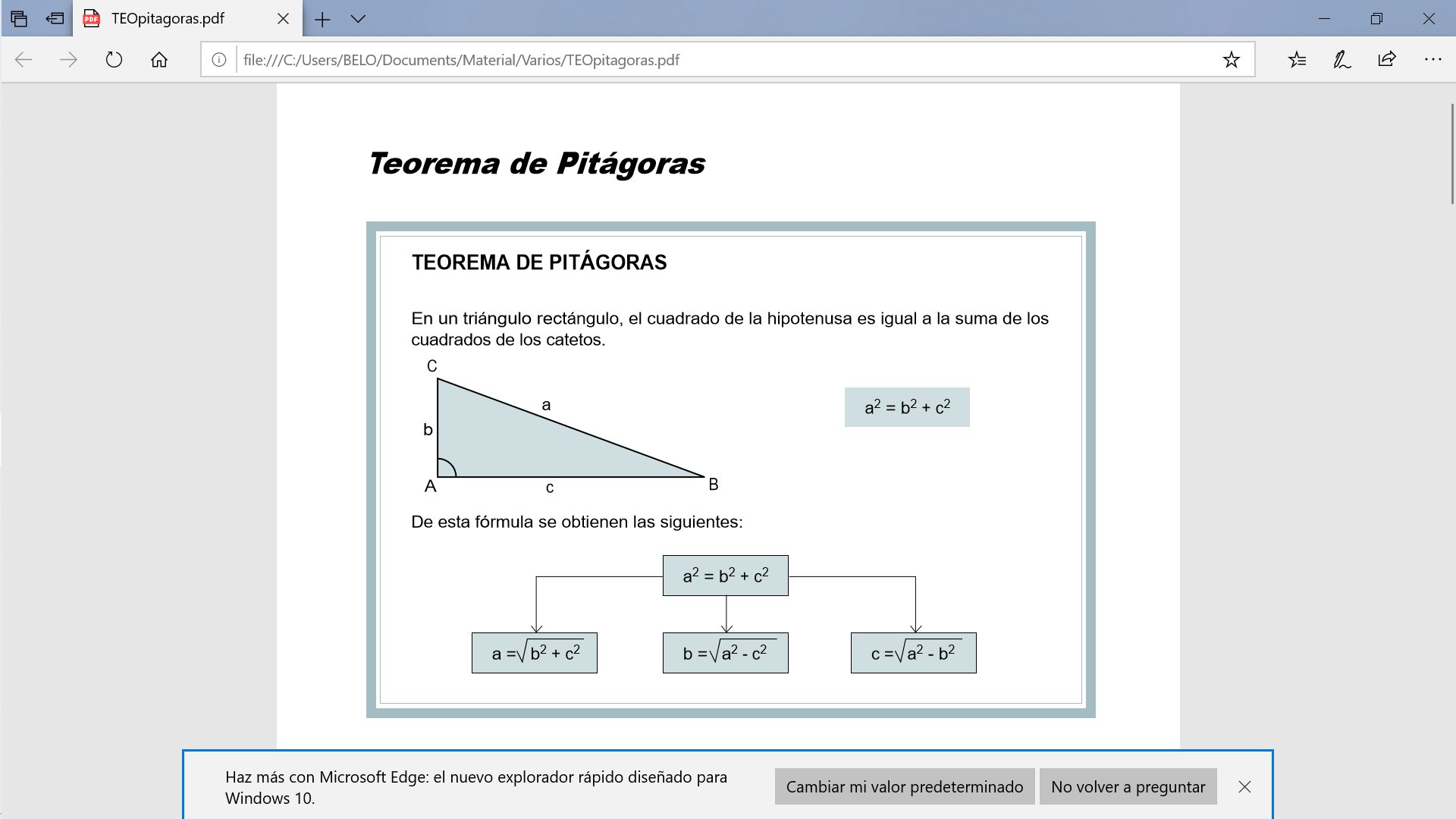 Calcule el lado que falta en cada triángulo rectánguloResuelva los siguientes problemas de aplicación del Teorema de PitágorasPREGUNTAS DE METACOGNICIÓN 1.- ¿Qué aprendiste al desarrollar esta guía?2.- ¿Qué es lo más que te costó resolver o comprender?3.- ¿Crees que puedes aplicar este contenido en otras asignaturas?4.- ¿Qué habilidad desarrollaste en esta guía? 5.- ¿Qué estrategia usaste para desarrollar los ejercicios?DOCENTE PIECURSOSCORREO ENVÍO DE TRABAJOS Y DUDAS Carla Álvarez Lara3°C - 3°F- 3°Galvarezlaracarla@gmail.comNancy Ayala Leal3°A -3°B - 3°Dnancy_ayalal@hotmail.com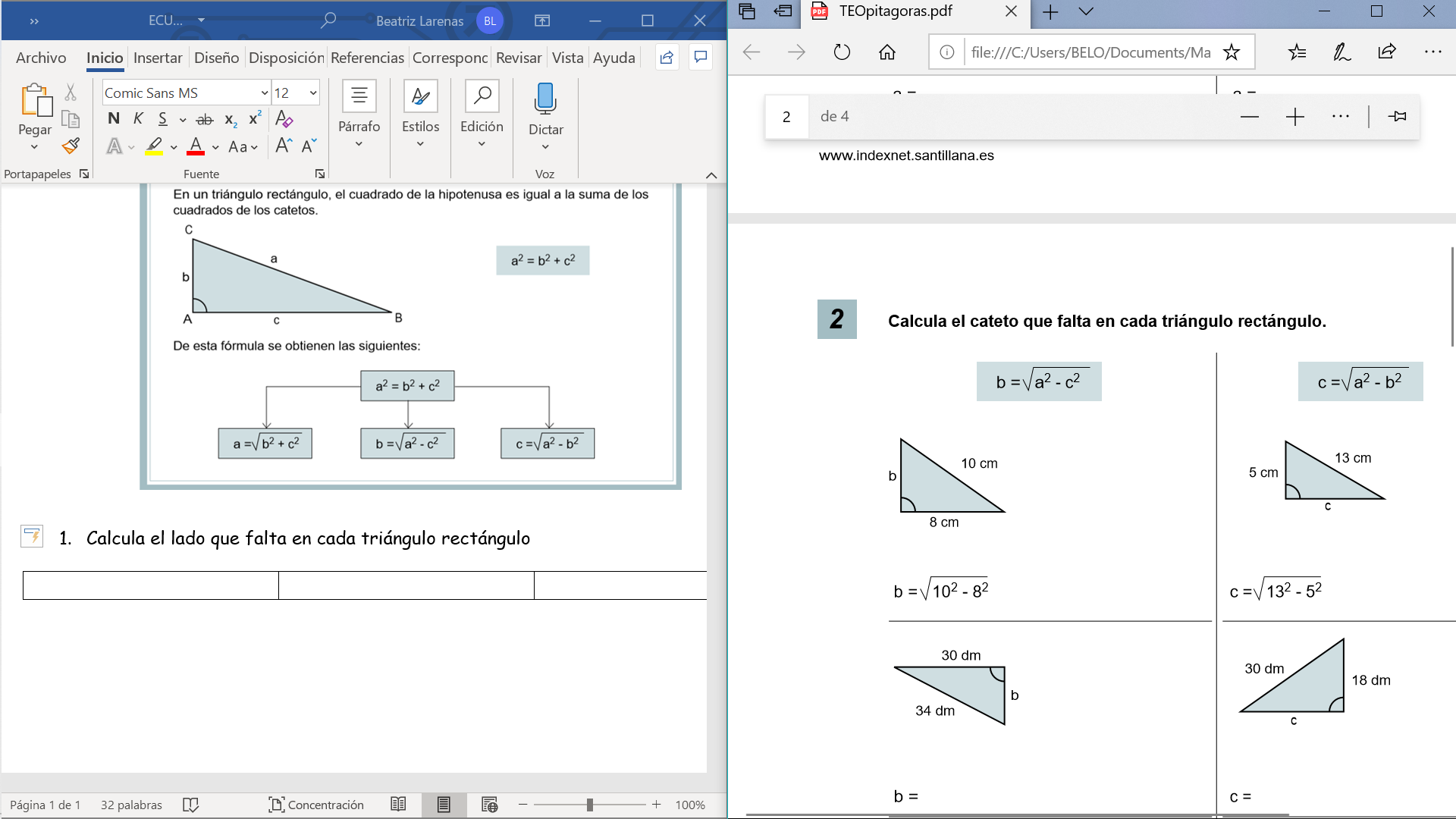 b=…………… dm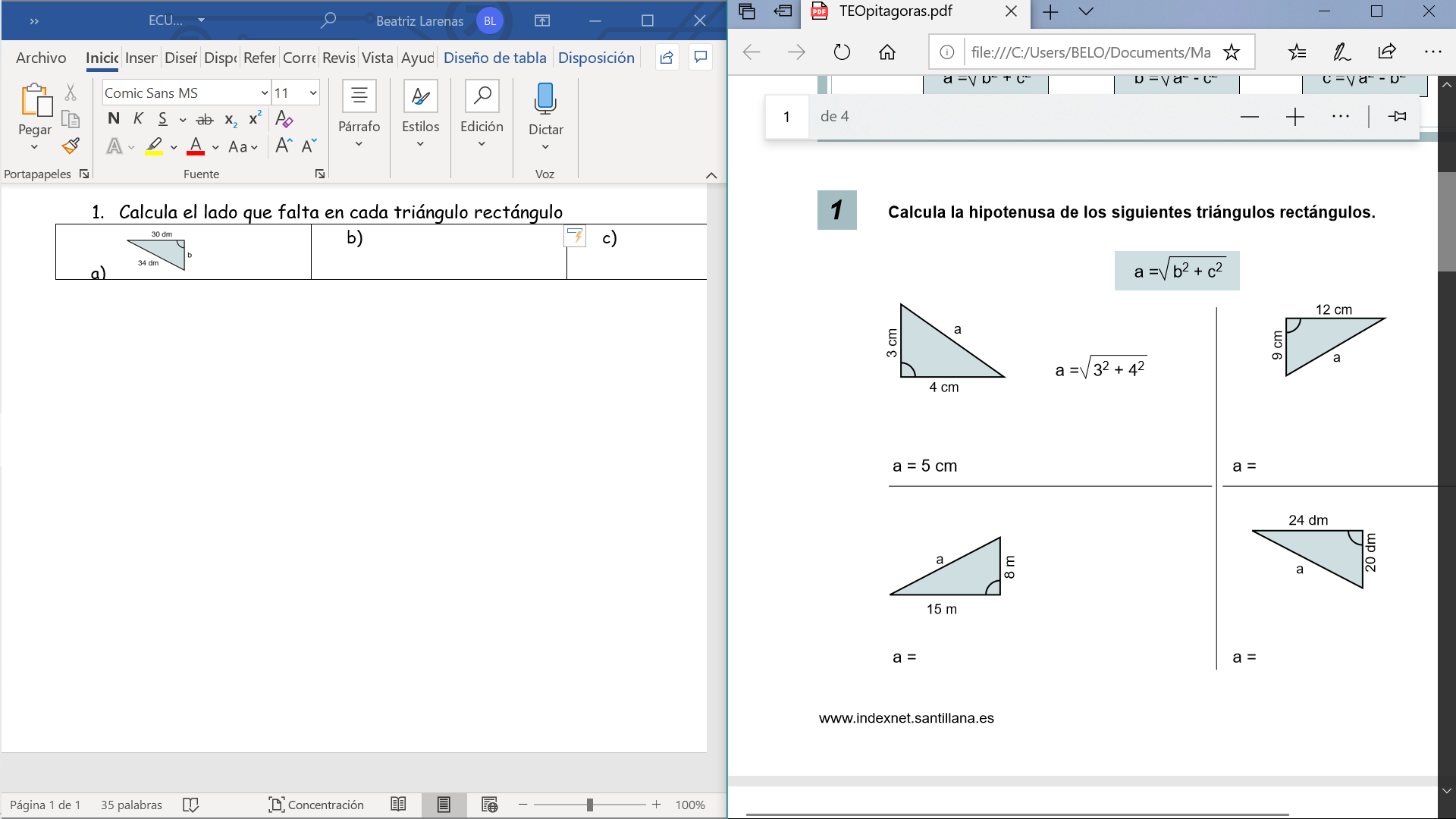 a=…………… cm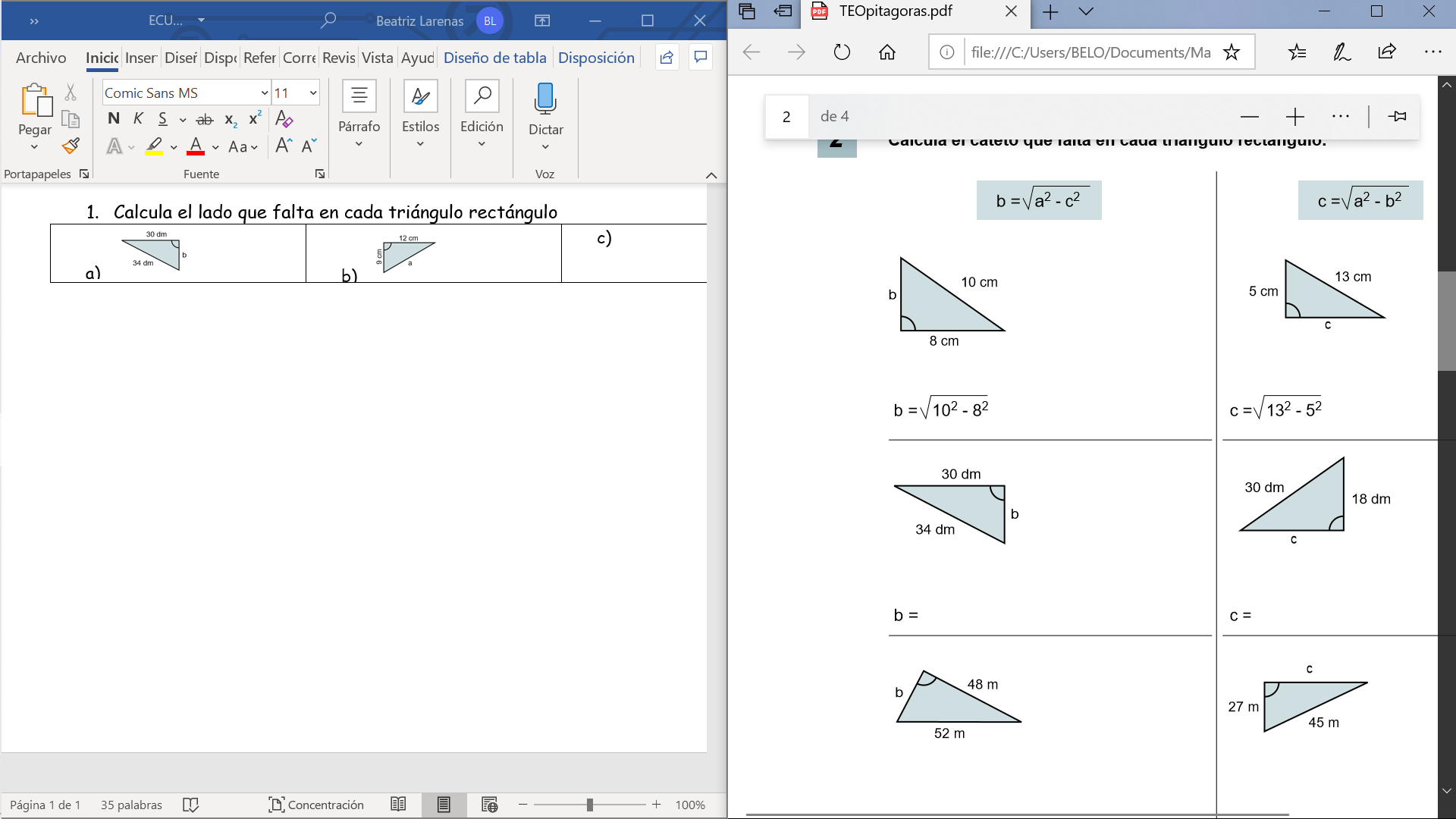 b=……………… cmCalcule la altura de un triángulo equilátero de 14 cm de lado.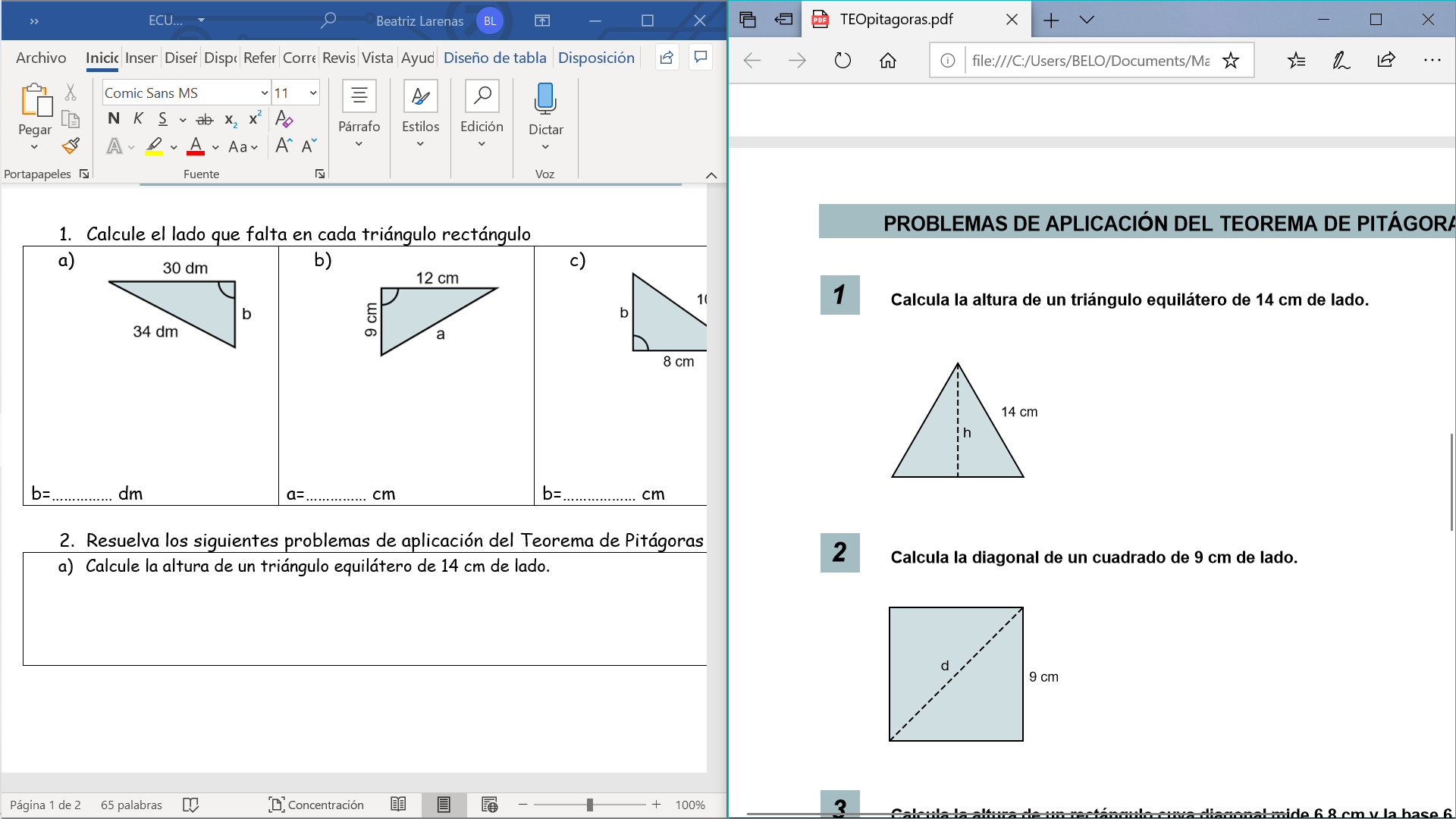 Calcule la altura de un rectángulo cuya diagonal mide 6,8 cm y la base 6 cm.Calcule el lado de un rombo cuyas diagonales miden 32 cm y 24 cm respectivamente. Calcule los centímetros de cuerda que se necesitan para formar las letras de N, Z y X de las siguientes dimensiones. 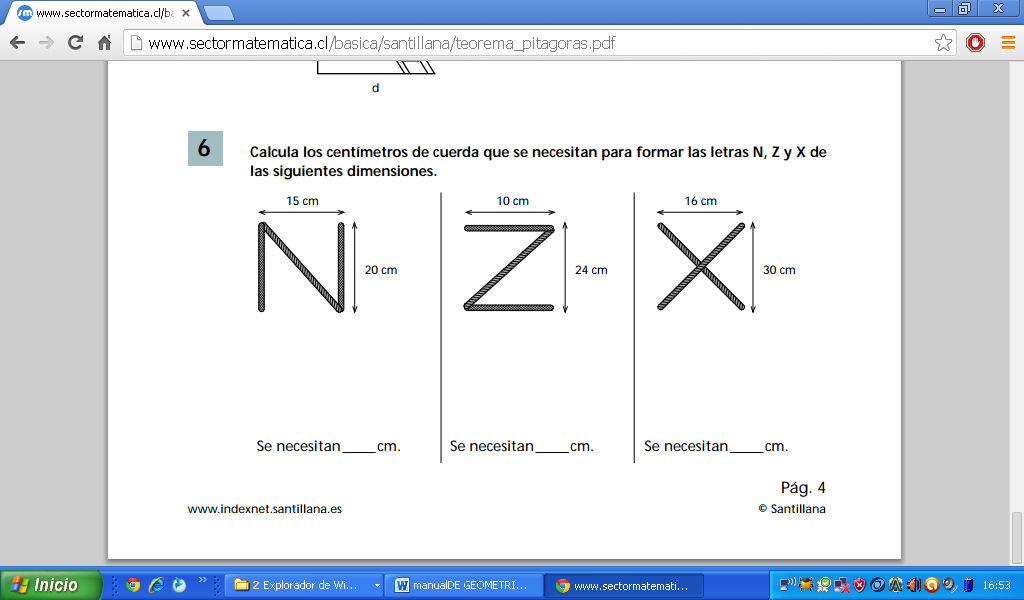 Para N se necesitan ______ cm de cuerdaPara Z se necesitan ______ cm de cuerda. Para X se necesitan ______ cm de cuerda.